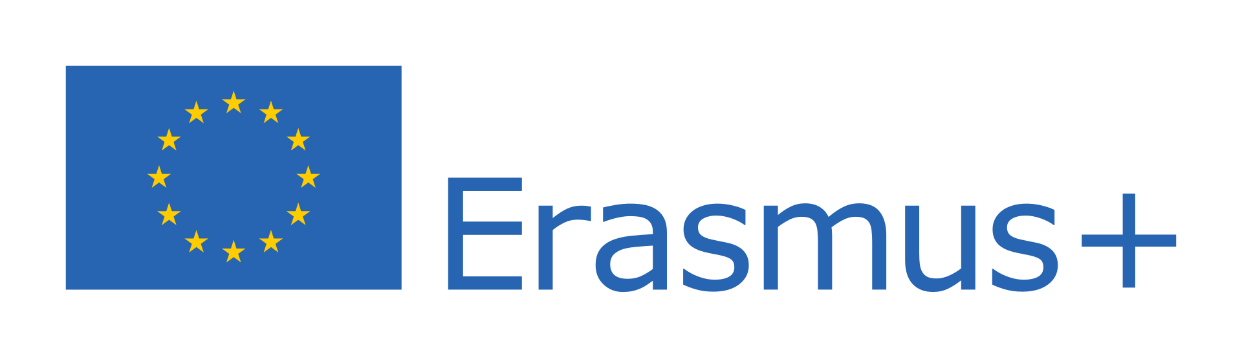 Liceo Nervi Ferrari di Morbegno (SO)PROGETTO ERASMUS 2021-27Christian              Heller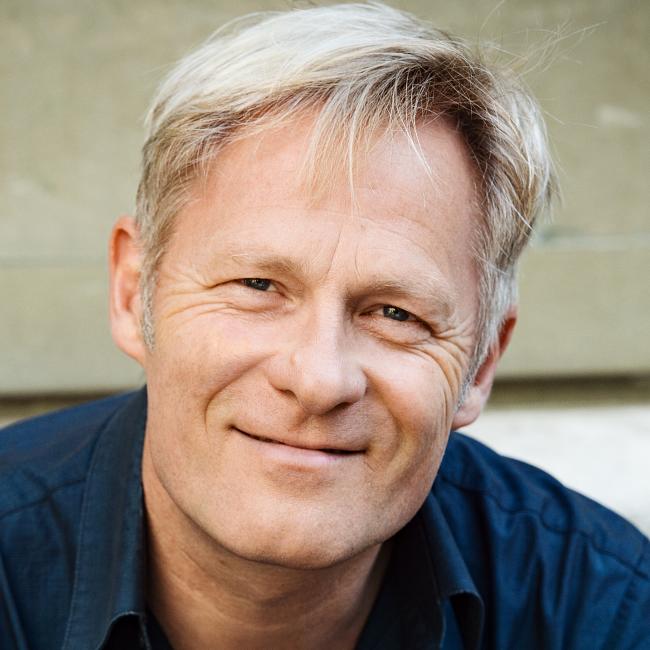 Attore tedesco di München - Baviera (Germania)Mercoledì 23 novembre 14,00-16,00 e 16,00-18,00Workshop: recitazione corale sull' Antigone di Sofoclecon i ragazzi del progetto  “Teatro Incontro” presso l’Auditorium Sant’AntonioGiovedì 24 novembre Incontro con le classi III A Linguistico e IV A  e IVB LinguisticoWorkshop: recitazione corale su brani di letteratura tedesca moderna, in particolare  "Die Schutzbefohlenen"  di Elfriede Jelinekpresso l’Auditorium Sant’Antonio